CVJM Metzingen e.V.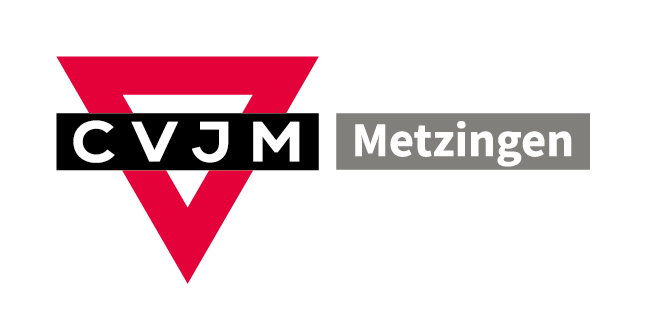 Christlicher Verein Junger MenschenWilhelmstr. 972585 RiederichBeitrittserklärungIch/Wir erkläre(n) hiermit zum  ___.___.______ meinen/unseren Beitritt zum CVJM Metzingen e.V.Die Satzung werde(n) ich/wir beachten (siehe Auszug auf der Rückseite), weitere Information gibt es auf der Internetseite www.cvjm-metzingen.de.Name, Vorname: _______________________________________          Geburtsdatum:  ___________Straße:   _____________________________     PLZ/Ort:  ____________________________________E-Mail:   ____________________________________________Datum:   __________________   	Unterschrift:  ________________________________________
                         (Unterschrift des Erziehungsberechtigten bei Minderjährigen)Ich erkläre mich damit einverstanden, dass meine Daten im Rahmen der Mitgliedschaft durch den Verein verarbeitet und gespeichert werden. Einer Zusendung von Informationen erkläre ich mich einverstanden.
Die Beiträge betragen zurzeit:
O Schüler und Auszubildende: 	13,00 Euro
O Erwachsene : 		18,00 Euro
O Ehepaare: 			31,00 Euro
O Familien: 			36,00 EuroEinzugsermächtigung / Sepa-Lastschriftmandat:Ich ermächtige den CVJM Metzingen e.V., Zahlungen von meinem Konto mittels Lastschrift einzuziehen. Zugleich weise ich mein Kreditinstitut an, die vom CVJM Metzingen e.V. auf mein Konto gezogenen Lastschriften einzulösen. Hinweis: Ich kann innerhalb von acht Wochen beginnend mit dem Belastungsdatum, die Erstattung des belasteten Betrags verlangen. Es gelten dabei die mit meinem Kreditinstitut vereinbarten Bedingungen.
Die Lastschriften werden 14 Tage nach der jeweils stattgefundenen Hauptversammlung einmal jährlich eingezogen. Fällt der Fälligkeitstag auf ein Wochenende/Feiertag, verschiebt sich der Fälligkeitstag auf den folgenden Werktag.Die Gläubiger-Identifikationsnummer lautet: [DE53ZZZ00000101835], als Mandatsreferenz wird die Mitgliedsnummer angegeben.Kontonummer:	______________________    Bankleitzahl: ______________________Name Kreditinstitut:__________________________________________________BIC: ______________________________       IBAN    DE:_______________________Kontoinhaber: ________________________________________________________Ort/Datum:__________________________      Unterschrift des Kontoinhabers:_____________________Bitte ausgefüllt zurück an CVJM Metzingen - Christof Schrempf (Kassier) Humboldtweg 9, 72555 Metzingen Weitere Daten zum Partner, Familie und Kindern siehe Rückseite.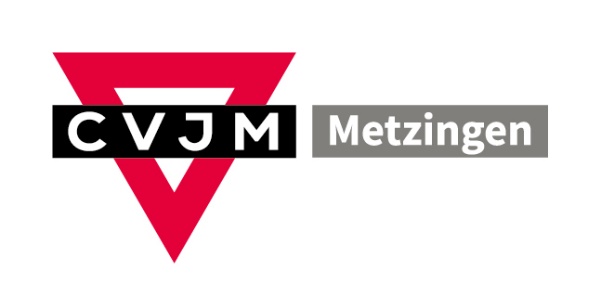 CVJM Metzingen e.V.Christlicher Verein Junger MenschenWilhelmstr.972585 Riederich- Seite 2 -Partner:Name_______________________ Vorname:_________________Geburtsdatum:________________Kinder.*)Name:_______________________ Geburtstag:________________Name:_______________________ Geburtstag:________________Name:_______________________ Geburtstag:________________Name:_______________________ Geburtstag:________________*) Die Mitgliedschaft bei Kindern innerhalb der Familienmitgliedschaft endet mit dem 14.LebensjahrAuszug aus der Satzung des CVJM Metzigen e.V.§ 2 Zweck des VereinsZweck des Vereins ist die Förderung der Religion und der Jugendhilfe.(AO § 52 (2) Nr. 2 + Nr. 4) Der CVJM Metzingen gründet sich auf Jesus Christus, wie er uns in der Bibel, die wir als Gottes Wort an uns achten bezeugt wird.
Die Mitglieder des CVJM Metzingen versuchen nach diesem Bekenntnis zu leben.
§ 4 MitgliedschaftDie Mitglieder bemühen sich, Jesus Christus als Gott und Heiland der Welt zu bekennen und seinen missionarischen Auftrag zu erfüllen.Sie sind aufgerufen, sich an den Aufgaben des Vereins zu beteiligen und die Verantwortung mit zu tragen.Sie treffen sich regelmäßig unter Gottes Wort und schließen den Verein und seine Mitglieder in der Fürbitte ein. 